GLADSTON 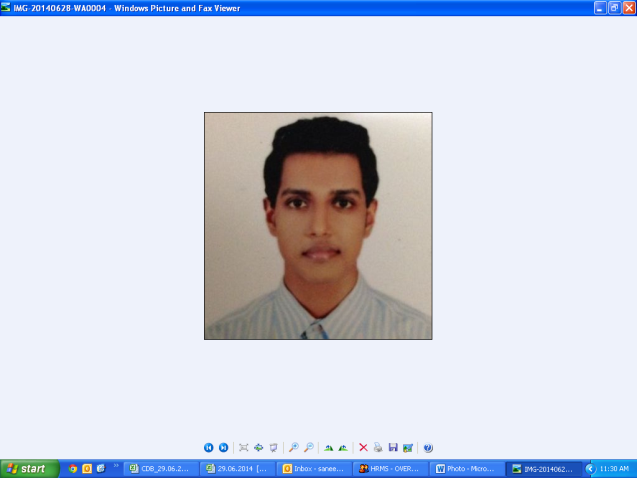 Email ID      : gladston.384017@2freemail.com HVAC PROJECT ENGINEER / PIPING SUPERVISOR				ACHIEVED SPECIALITIES 				Significant MEP project management experience.Good grasp of HVAC and Mechanical services like Plumbing and Firefighting system.Supervise the erection work of mechanical services for residential, industrial, commercial buildings and Offshore Oil Rigs.Exceptional expertise in commissioning and installation of HVAC Services.Executed innovative ideas to build and design the system within the given budget and time.Review designing, manufacturing, testing and troubleshooting of the MEP Systems for unexpected maintenance problems.Negotiated contracts with vendors.Quality Inspection and Assurance. Superior organizational and communication skills.Monitoredand ImplementedSafety Standardsas per HSE policy.PERSONAL DETAILS				Date of Birth : 21st August, 1989Marital status : SingleNationality: IndianLanguages known: English, Hindi, Marathi, Konkani.WORK EXPERIENCE				Job Responsibilities:General supervision and inspect the installation, modification and commissioning of mechanical systems at construction sites.Ensuring that work is executed in accordance with the approved drawings and specification, agreed procedures and method statements.Commission HVAC systems, test and execute commissioning plans.Plan and specification estimating for HVAC and mechanical piping.Execution and monitoring of project on daily, weekly and monthly basis.Successfully provided piping, component material and labour budgets for bidding purposes.Ensure safety practices on site and report in routine observation reports.Service department coordination and management.Preparation of appropriate documents for handing over the Project (Mechanical Services).Job Responsibilities:Discuss drawing layout with interior agency and architect same to be documented.Commission HVAC systems, test and execute commissioning plans.Investigate equipment and system failures or unexpected maintenance problems.Tool and material expediting and warehousing.Oversee the selection of the equipment’s/ Materials.Preparation of appropriate documents for handing over the Project (Mechanical Services).To ensure safety standards and procedures are implemented and followed in accordance.	Main Projects handled in client site: (MUMBAI, India)Barclays & Credit Suisse Bank       :VRV system with Fire dampers &High wall units.Alvarez & Marsal Corporation :AHU chilled water system with Ventilation system.Pali Thai Restaurant              :VRF System, DX units& TFA units.Bellona Hospitality  : Air cooled Packaged unit, High wall and Cassetteunits.Job Responsibilities:		Submit the work permit in a daily safety meeting to the Onboard Manager.Keep daily activity progress record, consumption record and log any problems that may exist for immediate action.Site supervision and implementation of the job as per drawing and project specification.Ensure safety practices on site, report in routine observation reports cases of good or bad practices which might affect the safety on site.To ensure fabrication work is in line with applicable quality, technical standard &instruction.Carry out material trace ability record and compliance with company approval, specification and relevant standard.Monitor work progress in accordance with their submitted work schedule.Keep evidence of the progress, report to the manager &ensure observance of theprojects.EDUCATIONAL QUALIFICATION				Secured First Class in Diploma in Mechanical Engineering (Maharashtra State Board of technical education) in the year 2011.COURSES COMPLETED	Helicopter Underwater Escape and Sea Survival.Completed Fire Prevention & Fire Fighting course.Personal Survival Techniques.Personal Safety and Social Responsibility.Proficiency in Elementary First Aid.Space HVAC Systems Pvt Ltd  (COSMOS GROUP)Position: Project EngineerPeriod: August 2016 to July 2018Acme MEP Services PVT. Ltd.Position: Project EngineerPeriod: August 2015 to May 2016ONGC Drilling Rigs (Sagar Bhushan, Sagar Gaurav, Sagar Jyoti, Sagar Uday & Win Platform)Position: Piping SupervisorPeriod: January 2012 to July 2015